St. Sebastian Parish Council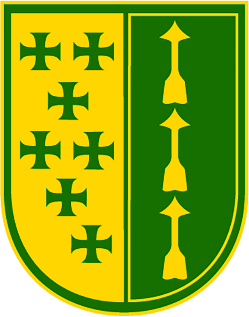 Meeting Minutes6/25/2020In Attendance (ZOOM meeting): Father Valencheck, Rocco, Ivan, Brian, Jennifer, Tracie, Matt, Jack, Tiffany, Christina, Natalie, Marcy, Ed, and Jennifer.Excused: Mary Pat and ChrisTime Began: 7:00 p.m.Adjourned: 7:50 p.m.WelcomeMeeting called to order by Tiffany	Opening Prayer Introduction and welcome of new members: Marcy Smith, Ed Pfeiffer, Natalie Griffin-Kinney, and Jennifer Kilker.Recognition of outgoing members: Mary Pat, Chris, Brian, and Rocco.Pastor’s Report - Fr. ValencheckHired more grounds crew.There are currently 3 seminarians living at the rectory but will be leaving soon.No new news on Mull Ave. project. Construction may not begin until Summer 2021.Father Valencheck was asked if teenagers can be trained to run camera during live streaming of mass. He was agreeable so long as the teenagers are trained and reliable.Old Business (Tracie)	Parish Council By-Law revisions were unanimously approved. Tracie will have the revised By-Laws posted on the Parish Council website.New Business (Tiffany, Tracie)Parish Council forms and documents are available to council members on the shared Google Docs drive. Contact Tiffany if you have issues accessing documents.Tiffany will assign council members to lead the opening prayer or ComplinePulse of the Parish/Commission ReportsPrepare and Enrich still trying to meet with engaged couples while maintaining social distancing.45 servers are ready and willing to serve again at mass. They may be needed in August when seminarians leave. Those who are interested in serving will need refresher training and will have to wear masks during mass.There was discussion about the garden behind Byrider Hall regarding funding and oversight. The produce used to be sold but now is to go to the Good Samaritan Hunger Center. The Good Samaritan Hunger Center donated $2500 and hopes school returns some of the money since the garden is a school project. Christine will follow-up with Michelle Smith, Kathy Holaday and Mr. Rohr.Last month there was a discussion about a prayer garden.There was discussion about having a ceremony in September to bless the small chapel to St. Pio. Possible dates are 9/20 or 9/23 but it will depend on COVID-19 situation. Christine will coordinate.There was discussion about coordinating more evangelizing activities within the St. Sebastian border. Discussed Storer Park as a place for activities.Zwisler Hall is open to church groups. Men’s breakfast is scheduled to meet and weddings in August.Good Samaritan Hunger Center truck has been vandalized twice. There was discussion on options to park the vehicle to deter more vandalism. Discussed installing cameras but the system may be at its limit.Greg Obringer is the new Grand Master for Knights of Columbus.Still evaluating new school year. It may be partially virtual.Pre-Cana chair couples will be meeting to coordinate future pre-cana event.Theology on the Rocks was live and had a good size crowd. It is expected to continue to be live at Tangier’s.PSR registration is open.ComplineNext Meeting: 7/23/2020 at 7 – 8:30 p.m. St. Sebastian Rectory or Zoom